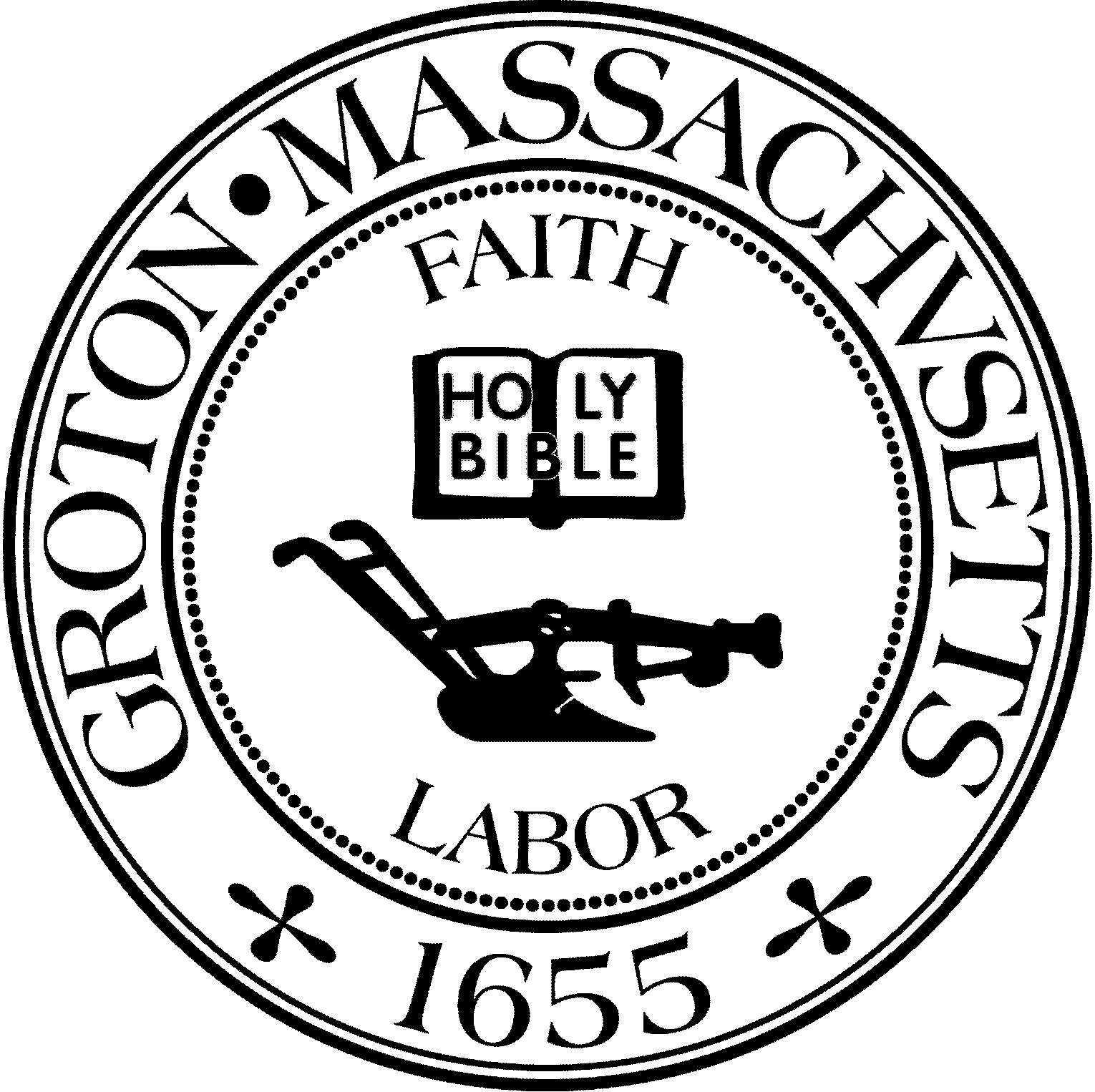 Town of GrotonZoning Board of Appeals173 Main Street         Groton, Massachusetts 01450Tel: (978) 448-1121                    Fax: (978) 448-1113March 20, 2024 - 6:00 PM - Second Floor Meeting RoomMembers Present and Voting for Public Hearing Bruce Easom, ChairmanDan McLaughlin, Clerk, Full MemberThomas Peisel, Full MemberJay Prager, Full MemberOther Members in AttendanceMolly Foster, Associate MemberOthers PresentPaul Alphen Jeffrey BremMembers of the publicThe meeting was called to order at 6:00 PM by Chairman Easom and stated that the meeting was being recorded for later broad cast. There will be video and audio for viewing. Chairman Easom read aloud the agenda for this meeting. Meeting MinutesChairman Easom said that one of the voting members for Heritage Landing comprehensive permit was not present. Member Veronica O’Donnell has previously missed a meeting before for this application. While there has been a call in to her to see if she would be able to attend, it was explained that under the Mullen Rule, if she is unable to attend whether electronically or in person, she would become ineligible to vote on this matter. Due to this, Chairman Easom asked if the Board and applicants would prefer to continue this meeting to a future date or if everyone was satisfied with only have four voting members on this comprehensive permit application. There was brief discussion between the members and the applicants on which they would prefer and it was eventually agreed upon that the preferred way to proceed was to continue the meeting until another date so that all five voting members could be present. There was discussion about the next meeting date and it was discussed that the next meeting to be held would be on Thursday, March 28th, 2024. This meeting will be pushed forward to 6:00PM. Town Planner, Takashi Tada, noted that there was a Planning Board meeting scheduled on this date and will be held in the second-floor meeting room, so another room will be sought out for this Zoning Board of Appeals meeting.Member Prager made a motion to continue the public hearing of Heritage Landing to the 28th of March, 2024. Member Peisel seconded this motion and it was carried unanimously.General BusinessApproval of Minutes from March 6th, 2024The Chair will entertain a motion to approve the meeting minutes from March 6th, 2024. Member Peisel made a motion to approve the meeting minutes from the 6th of March 2024. Member Prager seconded this motion and it was carried unanimously. Member Prager made a motion to adjourn. Member Peisel seconded the motion and it was carried unanimously.A motion to adjourn at 6:15 PM